Президентін  сайлауға үміткерлердің  отырысыМектебімізде 15.09.2023 күні  мектеп президентін  сайлауға үміткерлердің  отырысы өткізілді. Отырыс барысында үміткерлер өз ұсыныстарымен бөлісіп, презентация қорғады.Оқушыларға сәттілік тілейміз!!!Собрание кандидатов на должность президента школыВ нашей школе 15.09.2023 состоялось собрание кандидатов на должность президента школы. В процессе кандидаты поделились своими предложениями и защишали презентацию.Удачи ученикам!!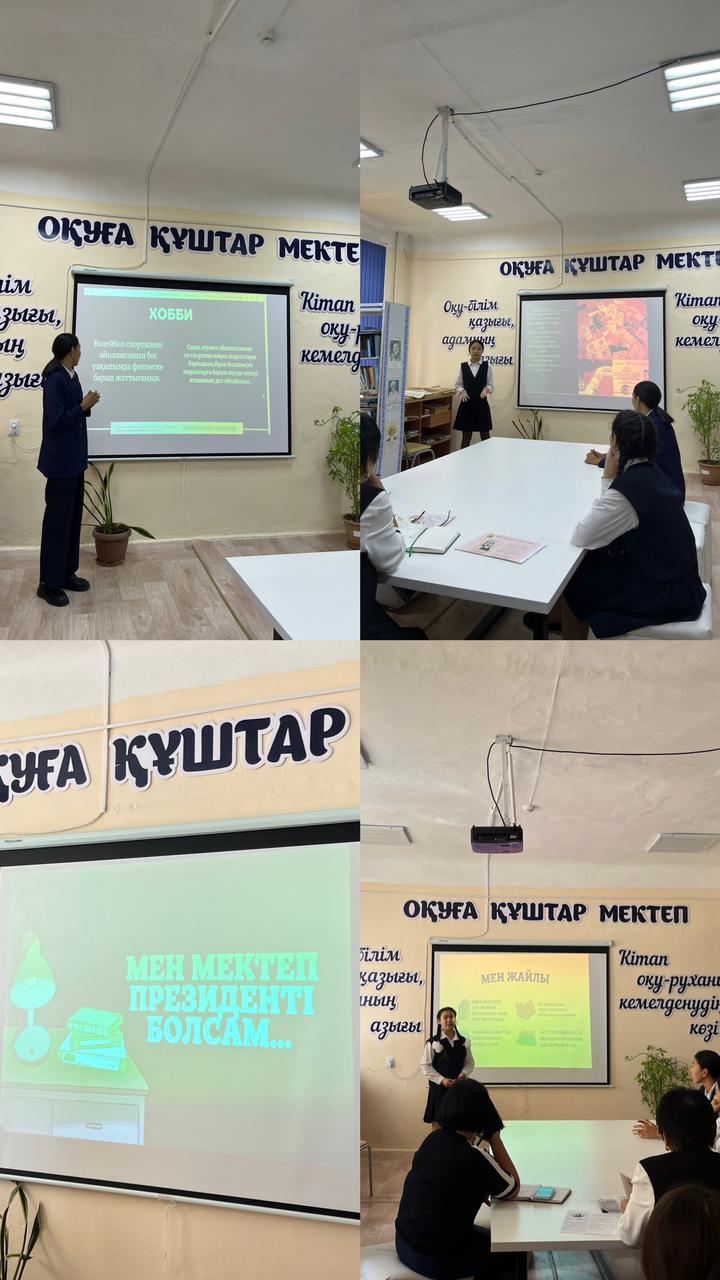 